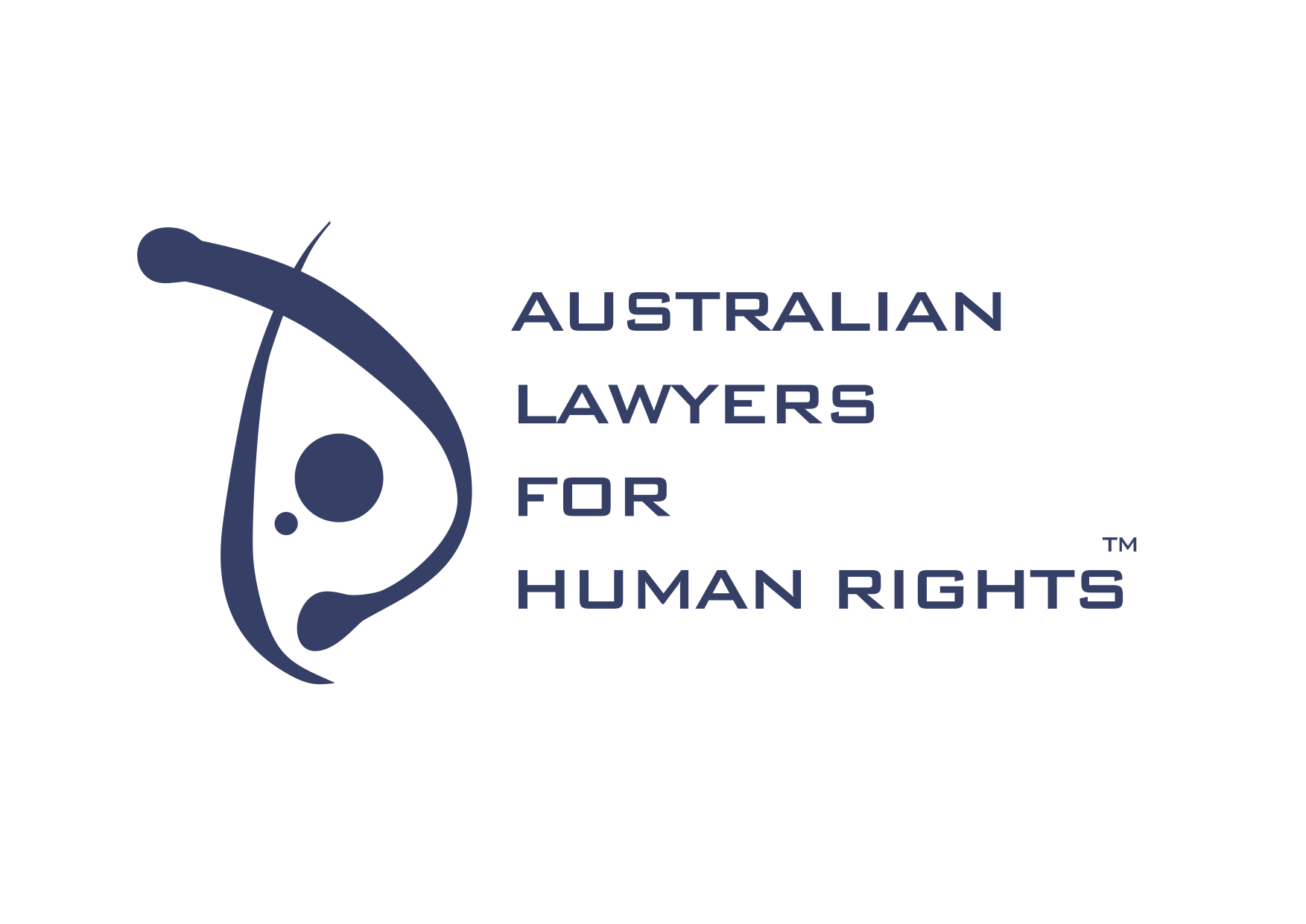 
NOTICE AND AGENDA OF ANNUAL GENERAL MEETING 22 February 2021 at 7:00pm AESTVia ZoomPlease email secretary@alhr.org.au to RSVP your attendancePlace:Join Zoom Meeting Time: Feb 22, 2021 07:00 PM Canberra, Melbourne, Sydneyhttps://us02web.zoom.us/j/8291698142?pwd=WWtkd1BnVjJHZXRrRTJxdFZORVhsUT09Meeting ID: 829 169 8142Passcode: 1234One tap mobile+61861193900,,8291698142#,,,,*1234# Australia+61871501149,,8291698142#,,,,*1234# AustraliaDial by your location        +61 8 6119 3900 Australia        +61 8 7150 1149 Australia        +61 2 8015 6011 Australia        +61 3 7018 2005 Australia        +61 7 3185 3730 AustraliaMeeting ID: 829 169 8142Passcode: 1234One tap mobile 
+61871501149,,547785949# Australia 
+61280152088,,547785949# Australia 

Dial by your location 
        +61 8 7150 1149 Australia 
        +61 2 8015 2088 Australia 
Meeting ID: 547 785 949 
Find your local number: https://us04web.zoom.us/u/fdAhGaZ1Qv AGENDA1.	Apologies2.	To Confirm the Minutes of Annual General Meeting of the Association held on 29 April 20193.	To receive the reports from the Executive, including financial report pursuant to the Rules.4.	To elect office bearers and ordinary members of the National Committee:President
Vice President
Secretary
Treasurer
Six (6) Ordinary Members.5.	To confirm nominees from State and Territory Committees6.	Other businessSangeeta SharminSecretaryAustralian Lawyers for Human Rights11 January 2021 



